 Ҡарар                         ПОСТАНОВЛЕНИЕ«20»  ноябрь 2018 й                                    №    67                            «20»  ноября 2018 г.О присвоении адреса объектам адресацииРуководствуясь Федеральным законом от 06.10.2003 № 131-ФЗ "Об общих принципах организации местного самоуправления в Российской Федерации", Федеральным законом от 28.12.2013 № 443-ФЗ "О федеральной информационной адресной системе и о внесении изменений в Федеральный закон "Об общих принципах организации местного самоуправления в Российской Федерации", Правилами присвоения, изменения и аннулирования адресов, утвержденными Постановлением Правительства Российской Федерации от 19.11.2014 № 1221, ПОСТАНОВЛЯЮ:1. Присвоить следующие адреса:1.1. Адрес земельного участка с кадастровым номером 02:02:010302:85 - Российская Федерация, Республика Башкортостан, Альшеевский муниципальный район, Сельское поселение Ташлинский сельсовет, село Ташлы, улица Озерная, земельный участок 4;1.2.  Адрес земельного участка с кадастровым номером 02:02:010302:84 Российская Федерация, Республика Башкортостан, Альшеевский муниципальный район, Сельское поселение Ташлинский сельсовет, село Ташлы, улица Озерная, земельный участок 6;1.3. Адрес земельного участка с кадастровым номером 02:02:010302:83 Российская Федерация, Республика Башкортостан, Альшеевский муниципальный район, Сельское поселение Ташлинский сельсовет, село Ташлы, улица Озерная, земельный участок 8;1.4. Адрес земельного участка с кадастровым номером 02:02:010302:82 - Российская Федерация, Республика Башкортостан, Альшеевский муниципальный район, Сельское поселение Ташлинский сельсовет, село Ташлы, улица Озерная, земельный участок 10;1.5. Адрес земельного участка с кадастровым номером 02:02:010302:81 - Российская Федерация, Республика Башкортостан, Альшеевский муниципальный район, Сельское поселение Ташлинский сельсовет, село Ташлы, улица Озерная, земельный участок 12;1.6. Адрес земельного участка с кадастровым номером 02:02:010302:80 - Российская Федерация, Республика Башкортостан, Альшеевский муниципальный район, Сельское поселение Ташлинский сельсовет, село Ташлы, улица Озерная, земельный участок 14;	1.7. Адрес земельного участка с кадастровым номером 02:02:010302:79 - Российская Федерация, Республика Башкортостан, Альшеевский муниципальный район, Сельское поселение Ташлинский сельсовет, село Ташлы, улица Озерная, земельный участок 16;	1.8. Адрес земельного участка с кадастровым номером 02:02:010302:77 - Российская Федерация, Республика Башкортостан, Альшеевский муниципальный район, Сельское поселение Ташлинский сельсовет, село Ташлы, улица Озерная, земельный участок 20;	1.9. Адрес земельного участка с кадастровым номером 02:02:010302:76 - Российская Федерация, Республика Башкортостан, Альшеевский муниципальный район, Сельское поселение Ташлинский сельсовет, село Ташлы, улица Озерная, земельный участок 22;	1.10. Адрес земельного участка с кадастровым номером 02:02:010302:75 - Российская Федерация, Республика Башкортостан, Альшеевский муниципальный район, Сельское поселение Ташлинский сельсовет, село Ташлы, улица Озерная, земельный участок 24;	1.11. Адрес земельного участка с кадастровым номером 02:02:010302:74 - Российская Федерация, Республика Башкортостан, Альшеевский муниципальный район, Сельское поселение Ташлинский сельсовет, село Ташлы, улица Озерная, земельный участок 26;	1.12. Адрес земельного участка с кадастровым номером 02:02:010302:73 - Российская Федерация, Республика Башкортостан, Альшеевский муниципальный район, Сельское поселение Ташлинский сельсовет, село Ташлы, улица Озерная, земельный участок 28;	1.13. Адрес земельного участка с кадастровым номером 02:02:010302:78 - Российская Федерация, Республика Башкортостан, Альшеевский муниципальный район, Сельское поселение Ташлинский сельсовет, село Ташлы, улица Озерная, земельный участок 18;	2.  Контроль за исполнением настоящего Постановления оставляю за собой.               И.о. главы  сельского поселения                                   А.З. ХайруллинаБАШҠОРТОСТАН РЕСПУБЛИКАҺЫ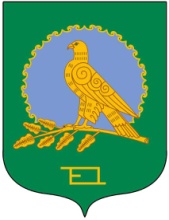 ӘЛШӘЙ РАЙОНЫМУНИЦИПАЛЬ РАЙОНЫНЫҢТАШЛЫ АУЫЛ СОВЕТЫАУЫЛ БИЛӘМӘҺЕХАКИМИӘТЕ(Башҡортостан РеспубликаһыӘлшәй районыТашлы ауыл советы)АДМИНИСТРАЦИЯСЕЛЬСКОГО ПОСЕЛЕНИЯТАШЛИНСКИЙ СЕЛЬСОВЕТМУНИЦИПАЛЬНОГО РАЙОНААЛЬШЕЕВСКИЙ РАЙОНРЕСПУБЛИКИ БАШКОРТОСТАН(Ташлинский сельсовет Альшеевского районаРеспублики Башкортостан)